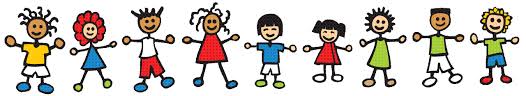                        Tělocvičná    jednota    SOKOL    Svitávka              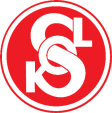 pořádá SOKOLENÍV sobotu 31.8.2019 od 15hodin v areálu sokolovnyPřijďte si s dětmi zasportovat.......